§3506.  Officers; meetings; employees1.  Officers; bylaws.  The directors shall elect from among their members a president, treasurer, clerk and any other officers that they desire and shall adopt bylaws and regulations for the conduct of the district's affairs.[PL 1987, c. 737, Pt. A, §2 (NEW); PL 1987, c. 737, Pt. C, §106 (NEW); PL 1989, c. 6 (AMD); PL 1989, c. 9, §2 (AMD); PL 1989, c. 104, Pt. C, §§8, 10 (AMD).]2.  Meetings.  The directors shall meet at least 4 times a year or more often if required by the bylaws, and upon the call of the president.  The president shall call any other meetings that are requested in writing directed to the president and signed by at least 1/3 of the members of the board of directors.[PL 1989, c. 6 (AMD); PL 1989, c. 9, §2 (AMD); PL 1989, c. 104, Pt. A, §31 (AMD); PL 1989, c. 104, Pt. C, §§8, 10 (AMD).]3.  District manager; employees.  The directors shall appoint and fix the salary of a district manager who may not be a director.  The district manager is the chief executive officer of the district.  The district manager shall appoint any other employees that are required for district purposes and fix the salaries of those employees.  The directors may, by resolution, indicate which appointments by the manager and salaries established by the manager will require confirmation of the board of directors.[PL 1987, c. 737, Pt. A, §2 (NEW); PL 1987, c. 737, Pt. C, §106 (NEW); PL 1989, c. 6 (AMD); PL 1989, c. 9, §2 (AMD); PL 1989, c. 104, Pt. C, §§8, 10 (AMD).]SECTION HISTORYPL 1987, c. 737, §§A2,C106 (NEW). PL 1989, c. 6 (AMD). PL 1989, c. 9, §2 (AMD). PL 1989, c. 104, §§A31,C8,C10 (AMD). The State of Maine claims a copyright in its codified statutes. If you intend to republish this material, we require that you include the following disclaimer in your publication:All copyrights and other rights to statutory text are reserved by the State of Maine. The text included in this publication reflects changes made through the First Regular and First Special Session of the 131st Maine Legislature and is current through November 1. 2023
                    . The text is subject to change without notice. It is a version that has not been officially certified by the Secretary of State. Refer to the Maine Revised Statutes Annotated and supplements for certified text.
                The Office of the Revisor of Statutes also requests that you send us one copy of any statutory publication you may produce. Our goal is not to restrict publishing activity, but to keep track of who is publishing what, to identify any needless duplication and to preserve the State's copyright rights.PLEASE NOTE: The Revisor's Office cannot perform research for or provide legal advice or interpretation of Maine law to the public. If you need legal assistance, please contact a qualified attorney.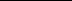 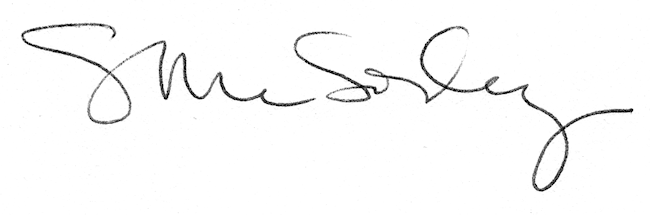 